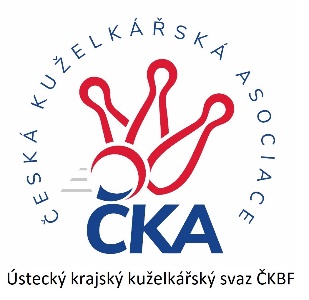       Z P R A V O D A J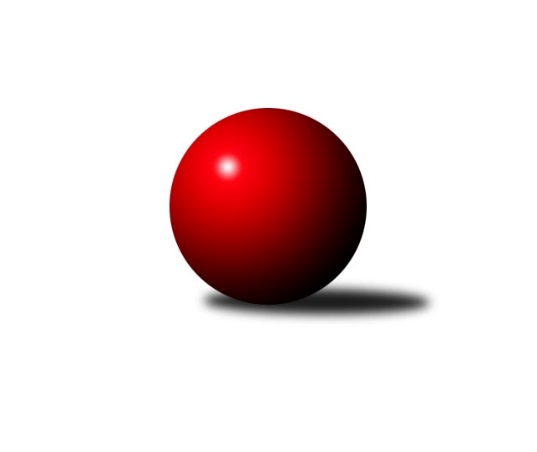 Č.3Ročník 2021/2022	25.9.2021Nejlepšího výkonu v tomto kole: 1679 dosáhlo družstvo: TJ Kovostroj Děčín BOkresní přebor - skupina B 2021/2022Výsledky 3. kolaSouhrnný přehled výsledků:TJ Lokomotiva Ústí n. L. D	- TJ Kovostroj Děčín B	1:5	1595:1679	2.0:6.0	23.9.Sokol Roudnice nad Labem	- TJ Kovostroj Děčín C	4:2	1635:1561	4.0:4.0	24.9.SKK Bohušovice C	- TJ Teplice Letná D	1:5	1331:1427	3.0:5.0	24.9.Sokol Ústí n. L. B	- ASK Lovosice B	1:5	1464:1489	2.0:6.0	24.9.TJ Union Děčín	- Sokol Ústí n. L. C	5:1	1521:1398	6.5:1.5	24.9.KO Česká Kamenice B	- TJ Teplice Letná C	6:0	1580:1404	7.0:1.0	25.9.Tabulka družstev:	1.	ASK Lovosice B	3	3	0	0	14.5 : 3.5 	17.0 : 7.0 	 1583	6	2.	TJ Union Děčín	3	2	0	1	12.0 : 6.0 	17.0 : 7.0 	 1434	4	3.	KO Česká Kamenice B	3	2	0	1	12.0 : 6.0 	13.0 : 11.0 	 1495	4	4.	TJ Kovostroj Děčín B	3	2	0	1	10.0 : 8.0 	15.0 : 9.0 	 1638	4	5.	Sokol Ústí n. L. C	3	2	0	1	10.0 : 8.0 	11.5 : 12.5 	 1412	4	6.	TJ Kovostroj Děčín C	2	1	0	1	7.0 : 5.0 	10.0 : 6.0 	 1565	2	7.	TJ Teplice Letná D	3	1	0	2	8.0 : 10.0 	10.0 : 14.0 	 1287	2	8.	TJ Lokomotiva Ústí n. L. D	3	1	0	2	7.5 : 10.5 	12.0 : 12.0 	 1560	2	9.	Sokol Roudnice nad Labem	3	1	0	2	7.0 : 11.0 	8.0 : 16.0 	 1612	2	10.	Sokol Ústí n. L. B	3	1	0	2	6.0 : 12.0 	8.5 : 15.5 	 1492	2	11.	TJ Teplice Letná C	3	1	0	2	5.0 : 13.0 	8.0 : 16.0 	 1442	2	12.	SKK Bohušovice C	2	0	0	2	3.0 : 9.0 	6.0 : 10.0 	 1400	0Podrobné výsledky kola:	 TJ Lokomotiva Ústí n. L. D	1595	1:5	1679	TJ Kovostroj Děčín B	Jitka Sottnerová	 	 196 	 193 		389 	 0:2 	 434 	 	207 	 227		Miroslav Rejchrt	Kristýna Vorlická	 	 180 	 193 		373 	 0:2 	 424 	 	206 	 218		Čestmír Dvořák	Jaroslav Vorlický	 	 207 	 205 		412 	 0:2 	 447 	 	236 	 211		Antonín Hrabě	Matěj Petýrek	 	 207 	 214 		421 	 2:0 	 374 	 	193 	 181		Jiří Jablonickýrozhodčí: Zdenek RamajzlNejlepší výkon utkání: 447 - Antonín Hrabě	 Sokol Roudnice nad Labem	1635	4:2	1561	TJ Kovostroj Děčín C	Petr Došek	 	 216 	 210 		426 	 2:0 	 329 	 	168 	 161		Marie Kokešová	Josef Kecher	 	 197 	 194 		391 	 0:2 	 427 	 	213 	 214		Ladislav Bírovka	Radek Plicka	 	 194 	 211 		405 	 1:1 	 380 	 	162 	 218		Tomáš Mrázek	Zdeněk Šimáček	 	 222 	 191 		413 	 1:1 	 425 	 	205 	 220		Jiří Vokřálrozhodčí: Vladimír ChrpaNejlepší výkon utkání: 427 - Ladislav Bírovka	 SKK Bohušovice C	1331	1:5	1427	TJ Teplice Letná D	Josef Devera ml.	 	 214 	 202 		416 	 2:0 	 300 	 	131 	 169		Jana Jarošová	Luďka Maříková *1	 	 156 	 131 		287 	 0:2 	 405 	 	201 	 204		Martin Pokorný	Magdalena Šabatová	 	 150 	 143 		293 	 0:2 	 355 	 	190 	 165		Jana Němečková	Sylva Vahalová	 	 190 	 145 		335 	 1:1 	 367 	 	165 	 202		Markéta Matějákovározhodčí: Magdalena Šabatovástřídání: *1 od 45. hodu Petr Prouza st.Nejlepší výkon utkání: 416 - Josef Devera ml.	 Sokol Ústí n. L. B	1464	1:5	1489	ASK Lovosice B	Vladimír Mihalík	 	 177 	 178 		355 	 0:2 	 428 	 	221 	 207		Jaroslav Ondráček	Eugen Šroff	 	 180 	 168 		348 	 0:2 	 371 	 	195 	 176		Tomáš Charvát	Milan Wundrawitz	 	 188 	 177 		365 	 0:2 	 399 	 	212 	 187		Jaroslav Chot	Jiří Pulchart	 	 201 	 195 		396 	 2:0 	 291 	 	130 	 161		Pavel Wágnerrozhodčí: Šroff EugenNejlepší výkon utkání: 428 - Jaroslav Ondráček	 TJ Union Děčín	1521	5:1	1398	Sokol Ústí n. L. C	Petr Kumstát	 	 188 	 189 		377 	 1.5:0.5 	 364 	 	188 	 176		Pavel Nováček	Martin Dítě	 	 165 	 193 		358 	 1:1 	 380 	 	192 	 188		Simona Puschová	Filip Dítě	 	 196 	 189 		385 	 2:0 	 335 	 	161 	 174		Jiří Kyral	Milan Pecha ml.	 	 211 	 190 		401 	 2:0 	 319 	 	157 	 162		Jaroslav Kunešrozhodčí: Václav DlouhýNejlepší výkon utkání: 401 - Milan Pecha ml.	 KO Česká Kamenice B	1580	6:0	1404	TJ Teplice Letná C	Jiří Malec	 	 182 	 186 		368 	 2:0 	 342 	 	178 	 164		Sabina Dudešková	Eva Říhová	 	 173 	 213 		386 	 2:0 	 352 	 	172 	 180		Eva Staňková	Věra Šimečková	 	 201 	 206 		407 	 2:0 	 320 	 	152 	 168		Jindřich Hruška	Jan Chvátal	 	 219 	 200 		419 	 1:1 	 390 	 	189 	 201		Martin Soukuprozhodčí: Věra ŠimečkováNejlepší výkon utkání: 419 - Jan ChvátalPořadí jednotlivců:	jméno hráče	družstvo	celkem	plné	dorážka	chyby	poměr kuž.	Maximum	1.	Jaroslav Ondráček 	ASK Lovosice B	440.00	299.0	141.0	4.7	3/3	(459)	2.	Antonín Hrabě 	TJ Kovostroj Děčín B	425.00	286.5	138.5	3.5	2/3	(447)	3.	Miroslav Rejchrt 	TJ Kovostroj Děčín B	423.67	290.3	133.3	5.3	3/3	(434)	4.	Petr Došek 	Sokol Roudnice nad Labem	423.50	300.5	123.0	9.8	2/2	(428)	5.	Petr Zalabák  ml.	ASK Lovosice B	422.50	287.0	135.5	6.5	2/3	(423)	6.	Ladislav Bírovka 	TJ Kovostroj Děčín C	420.00	291.0	129.0	5.5	2/2	(427)	7.	Michal Horňák 	TJ Teplice Letná C	419.00	292.5	126.5	10.5	2/3	(450)	8.	Jiří Vokřál 	TJ Kovostroj Děčín C	418.00	291.5	126.5	5.5	2/2	(425)	9.	Josef Matoušek 	TJ Lokomotiva Ústí n. L. D	415.00	292.5	122.5	7.0	2/2	(422)	10.	Čestmír Dvořák 	TJ Kovostroj Děčín B	410.00	283.0	127.0	9.0	2/3	(424)	11.	Jiří Jablonický 	TJ Kovostroj Děčín B	402.33	297.0	105.3	10.0	3/3	(431)	12.	Jan Chvátal 	KO Česká Kamenice B	399.00	291.8	107.3	12.3	2/2	(419)	13.	Radek Plicka 	Sokol Roudnice nad Labem	398.25	290.8	107.5	8.3	2/2	(405)	14.	Jaroslav Chot 	ASK Lovosice B	398.00	281.7	116.3	8.0	3/3	(405)	15.	Filip Dítě 	TJ Union Děčín	397.00	278.0	119.0	10.0	2/2	(409)	16.	Jaroslav Vorlický 	TJ Lokomotiva Ústí n. L. D	396.75	274.3	122.5	8.3	2/2	(412)	17.	Tomáš Charvát 	ASK Lovosice B	390.50	281.0	109.5	13.5	2/3	(410)	18.	Vladimír Chrpa 	Sokol Roudnice nad Labem	387.00	272.0	115.0	9.0	2/2	(394)	19.	Jitka Sottnerová 	TJ Lokomotiva Ústí n. L. D	385.50	260.5	125.0	10.5	2/2	(389)	20.	Martin Pokorný 	TJ Teplice Letná D	384.00	263.5	120.5	6.0	2/3	(405)	21.	Eva Říhová 	KO Česká Kamenice B	384.00	284.8	99.3	11.0	2/2	(392)	22.	Pavel Nováček 	Sokol Ústí n. L. C	380.00	277.0	103.0	10.0	2/3	(396)	23.	Milan Wundrawitz 	Sokol Ústí n. L. B	379.00	275.5	103.5	12.8	2/2	(386)	24.	Martin Dítě 	TJ Union Děčín	378.75	265.8	113.0	11.0	2/2	(387)	25.	Simona Puschová 	Sokol Ústí n. L. C	375.00	265.5	109.5	8.5	2/3	(380)	26.	Vladimír Mihalík 	Sokol Ústí n. L. B	367.75	265.3	102.5	11.8	2/2	(373)	27.	Olga Urbanová 	KO Česká Kamenice B	366.00	270.5	95.5	13.0	2/2	(404)	28.	Kristýna Vorlická 	TJ Lokomotiva Ústí n. L. D	357.00	257.0	100.0	14.0	2/2	(373)	29.	Jana Němečková 	TJ Teplice Letná D	342.67	244.7	98.0	15.7	3/3	(360)	30.	Jiří Kyral 	Sokol Ústí n. L. C	342.50	251.5	91.0	15.0	2/3	(350)	31.	Jindřich Hruška 	TJ Teplice Letná C	339.67	241.0	98.7	14.0	3/3	(383)	32.	Eva Staňková 	TJ Teplice Letná C	336.00	243.0	93.0	13.5	2/3	(352)	33.	Jaroslav Kuneš 	Sokol Ústí n. L. C	331.50	249.5	82.0	17.0	2/3	(344)	34.	Magdalena Šabatová 	SKK Bohušovice C	331.50	253.0	78.5	21.0	2/2	(370)	35.	Markéta Matějáková 	TJ Teplice Letná D	330.67	239.7	91.0	14.0	3/3	(367)	36.	Sabina Dudešková 	TJ Teplice Letná C	329.33	253.3	76.0	19.0	3/3	(342)	37.	Sylva Vahalová 	SKK Bohušovice C	322.00	235.0	87.0	18.0	2/2	(335)	38.	Jana Jarošová 	TJ Teplice Letná D	279.50	192.0	87.5	21.5	2/3	(300)		Ondřej Šimsa 	TJ Teplice Letná C	419.00	303.0	116.0	10.0	1/3	(419)		Josef Devera  ml.	SKK Bohušovice C	416.00	292.0	124.0	7.0	1/2	(416)		Alois Haluska 	Sokol Roudnice nad Labem	413.00	281.0	132.0	8.0	1/2	(413)		Zdeněk Šimáček 	Sokol Roudnice nad Labem	413.00	287.0	126.0	3.0	1/2	(413)		Matěj Petýrek 	TJ Lokomotiva Ústí n. L. D	410.00	289.0	121.0	10.0	1/2	(421)		Věra Šimečková 	KO Česká Kamenice B	407.00	294.0	113.0	5.0	1/2	(407)		Luďka Maříková 	SKK Bohušovice C	400.00	273.0	127.0	12.0	1/2	(400)		Pavel Mihalík 	Sokol Ústí n. L. B	400.00	280.0	120.0	9.0	1/2	(400)		Jiří Pulchart 	Sokol Ústí n. L. B	392.00	287.0	105.0	9.5	1/2	(396)		Martin Soukup 	TJ Teplice Letná C	390.00	275.0	115.0	11.0	1/3	(390)		Tereza Brožková 	SKK Bohušovice C	389.00	265.0	124.0	15.0	1/2	(389)		Miroslav Král 	KO Česká Kamenice B	384.00	271.0	113.0	12.0	1/2	(384)		Jiří Houdek 	TJ Kovostroj Děčín C	382.00	260.0	122.0	7.0	1/2	(382)		Emilie Nováková 	TJ Kovostroj Děčín B	380.00	284.0	96.0	12.0	1/3	(380)		Tomáš Mrázek 	TJ Kovostroj Děčín C	380.00	288.0	92.0	11.0	1/2	(380)		Josef Kecher 	Sokol Roudnice nad Labem	377.00	289.0	88.0	12.5	1/2	(391)		Milan Pecha  ml.	TJ Union Děčín	369.50	269.5	100.0	12.5	1/2	(401)		Jiří Malec 	KO Česká Kamenice B	368.00	272.0	96.0	13.0	1/2	(368)		Petr Kumstát 	TJ Union Děčín	364.50	264.5	100.0	11.0	1/2	(377)		Karel Zatočil 	Sokol Ústí n. L. C	360.00	264.0	96.0	16.0	1/3	(360)		Eugen Šroff 	Sokol Ústí n. L. B	359.00	260.5	98.5	12.0	1/2	(370)		Sára Fouknerová 	Sokol Ústí n. L. B	340.00	269.0	71.0	25.0	1/2	(340)		Václav Pavelka 	TJ Union Děčín	339.00	259.0	80.0	18.0	1/2	(339)		Marie Kokešová 	TJ Kovostroj Děčín C	329.00	243.0	86.0	19.0	1/2	(329)		Libor Hekerle 	KO Česká Kamenice B	314.00	226.0	88.0	22.0	1/2	(314)		Jan Baco 	TJ Union Děčín	314.00	231.0	83.0	23.0	1/2	(314)		Petr Šanda 	Sokol Ústí n. L. C	310.00	224.0	86.0	20.0	1/3	(310)		Pavel Wágner 	ASK Lovosice B	291.00	207.0	84.0	18.0	1/3	(291)		Karel Šrámek 	TJ Teplice Letná D	268.00	191.0	77.0	26.0	1/3	(268)		Radek Šupol 	TJ Teplice Letná D	247.00	167.0	80.0	23.0	1/3	(247)Sportovně technické informace:Starty náhradníků:registrační číslo	jméno a příjmení 	datum startu 	družstvo	číslo startu
Hráči dopsaní na soupisku:registrační číslo	jméno a příjmení 	datum startu 	družstvo	Program dalšího kola:4. kolo30.9.2021	čt	17:00	TJ Kovostroj Děčín C - TJ Lokomotiva Ústí n. L. D	1.10.2021	pá	17:00	Sokol Ústí n. L. C - SKK Bohušovice C	1.10.2021	pá	17:00	TJ Kovostroj Děčín B - Sokol Ústí n. L. B	2.10.2021	so	9:00	ASK Lovosice B - TJ Union Děčín	2.10.2021	so	16:00	TJ Teplice Letná C - Sokol Roudnice nad Labem	2.10.2021	so	16:00	TJ Teplice Letná D - KO Česká Kamenice B	Nejlepší šestka kola - absolutněNejlepší šestka kola - absolutněNejlepší šestka kola - absolutněNejlepší šestka kola - absolutněNejlepší šestka kola - dle průměru kuželenNejlepší šestka kola - dle průměru kuželenNejlepší šestka kola - dle průměru kuželenNejlepší šestka kola - dle průměru kuželenNejlepší šestka kola - dle průměru kuželenPočetJménoNázev týmuVýkonPočetJménoNázev týmuPrůměr (%)Výkon1xAntonín HraběKovostroj B4473xJaroslav OndráčekLovosice B115.134282xMiroslav RejchrtKovostroj B4341xMilan Pecha ml.Union Děčín112.544013xJaroslav OndráčekLovosice B4281xAntonín HraběKovostroj B112.144472xLadislav BírovkaKovostroj C4272xJan ChvátalČ. Kamenice B111.144193xPetr DošekRoudnice4261xJosef Devera ml.Bohušovice C111.134161xJiří VokřálKovostroj C4252xLadislav BírovkaKovostroj C109.16427